Contexte professionnelLa Micro-brasserie du Solliet, conçoit et commercialise des bières locales (bière blanche, bière brune, bière ambrée, bière de montagne…) qu’elle fait fabriquer par un sous-traitant. Elle participe à des évènements festifs, des salons et des foires (fête de la bière, fête du patrimoine, fête de village, salon du bien-être…). Les ventes progressent régulièrement et la société est en bonne santé, cependant M. Long (directeur) regrette que l’entreprise n’ai pas un contact direct avec la clientèle. Elle envisage donc d’ouvrir une brasserie dans Grenoble qui lui permettrait d’être plus proche des clients.  L’entreprise a l’opportunité de louer un local bien placé sur une place de Grenoble dans les vieux quartiers. Les éléments prévisionnels vous sont remis dans le document.Travail à faireRéalisez le budget de trésorerie du 1er semestre en vous aidant des informations remises dans le document.Faites part de vos conclusions à M. Long. Doc.   Éléments prévisionnels de gestionL’activité commerciale débutera le 1er juillet.Investissements initiauxRénovation des locaux : 50 000 €,Décoration des locaux : 15 000 €,Mobiliers : 15 000 €.Ces dépenses sont réalisées avant l’ouverture de la brasserie. Les fournisseurs acceptent d’être payés le mois qui précède l’ouverture.Financement : un apport en capital de 40 000 € et un emprunt bancaire de 40 000 €. Les sommes sont déposées en banque le mois qui précède l’ouverture de la brasserie. L’emprunt sera remboursé par des mensualités de 800 € payables à partir du 2e mois d’exploitation. Frais de gestionSalaires : 3 salariés à temps plein rémunérés 2 000 € net chacun. Le salaire est versé la 2 de chaque mois. Les charges salariales sont de 60 % et sont payées le 15 de chaque mois.Loyer mensuel payable le 1er de chaque mois : 2 000 €.Frais divers : 400 € par mois, payés comptant.Assurance : 1 000 € le 1er mois de chaque trimestre.Electricité, énergie : l’abonnement bimestriel avec Engie se monte à 1 200 €, payables en début de bimestre.Publicité, communication : le budget est fixé à 50 000 €. 50 % seront dépensés le mois de l’ouverture, 25 % le mois suivant et le reste à part égale sur les 4 mois suivants. Chiffre d’affaires prévisionnelFournitures matières : Le coefficient sur la bière est de 5 (une bière vendue 5 € est acheté 1 €).Le coefficient sur les autres boissons est de 3. Le coefficient sur nourriture est de 2. Les fournisseurs de bières et d’autres boissons sont payés à 30 jours. Le fournisseur de nourriture est payé en fin de mois.Mission 1 – Réaliser un budget prévisionnelMission 1 – Réaliser un budget prévisionnel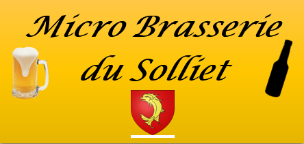 Durée : 40’ou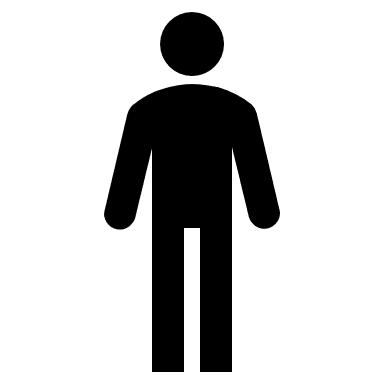 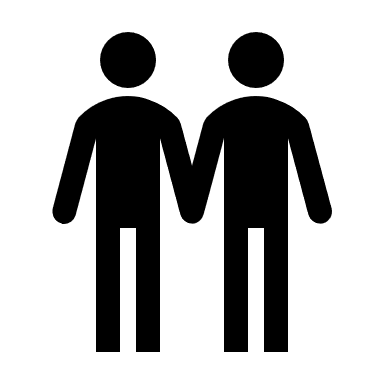 Source | Source ExcelJuilletAoûtSeptembreOctobreNovembreDécembreBières20 000 €15 000 €18 000 €22 000 €25 000 €28 000 €Autres boissons10 000 €8 000 €9 000 €10 000 €11 000 €12 000 €Petite nourriture2 000 €1 500 €2 000 €2 500 €3 000 €3 500 €